UNIVERZA V MARIBORU FAKULTETA ZA ORGANIZACIJSKE VEDESTROKOVNA PRAKSAPoročiloIme in priimek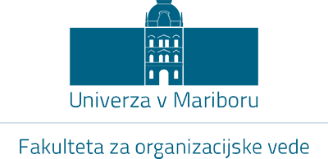 UNIVERZA V MARIBORU FAKULTETA ZA ORGANIZACIJSKE VEDESTROKOVNA PRAKSA1. stopnja visokošolskega strokovnega programa(redni/izredni)POROČILO O PRAKTIČNEM USPOSABLJANJU V ORGANIZACIJINaslov naloge: NASLOV …Izjavljam, da sem delo opravil samostojno ob sodelovanju z mentorjem.Ocena poročila	uspešno/neuspešnoMentor na UM FOV		Podpis mentorja		POVZETEKKLJUČNE BESEDENajveč do 5 pojmov oz. besed, ki opredeljujejo področje dela………KAZALOVsebino kazala študent pripravi skupaj z izbranim pedagoškim mentorjem strokovne prakse.Navajanje:Literatura: navedemo na koncu - pred navedbo literature naj bo razmak dveh vrstic po koncu besedila. Primer:Smith J, (2006): Naslov prispevka, Naziv revije, Vol. 31, No. 4, str. 231 - 239. Smith J, (2006): Naslov knjige, Založnik, Mesto.Smith J, Novak J, (2003): Naslov konference ali poglavja v knjigi. Naslov knjige ali naziv konference (lokacija, datum konference), Engelsman WD (Urednik), Založnik, Mesto.Primer slike: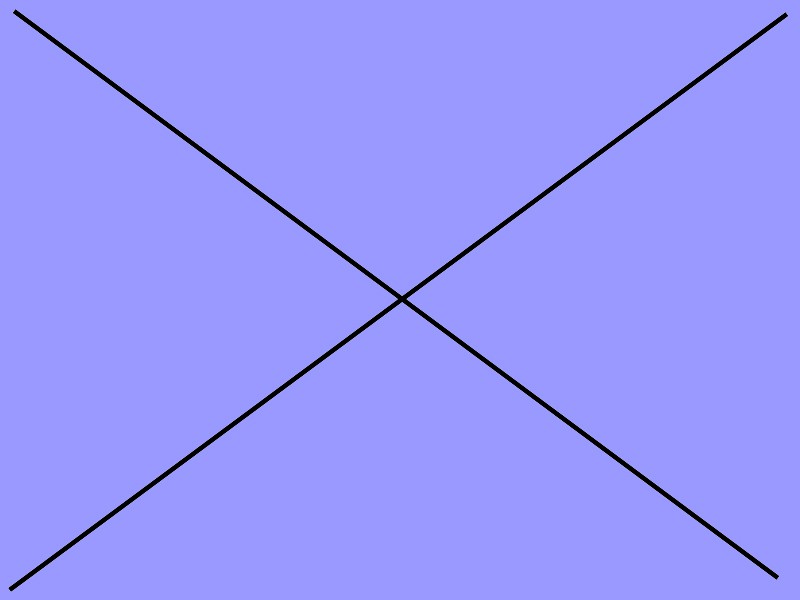 Slika 1: Naslov slikeŠtudent_________________________Vpisna številka_________________________Študijska smer_________________________Obdobje_________________________opravljanja prakse_________________________Študent_________________________